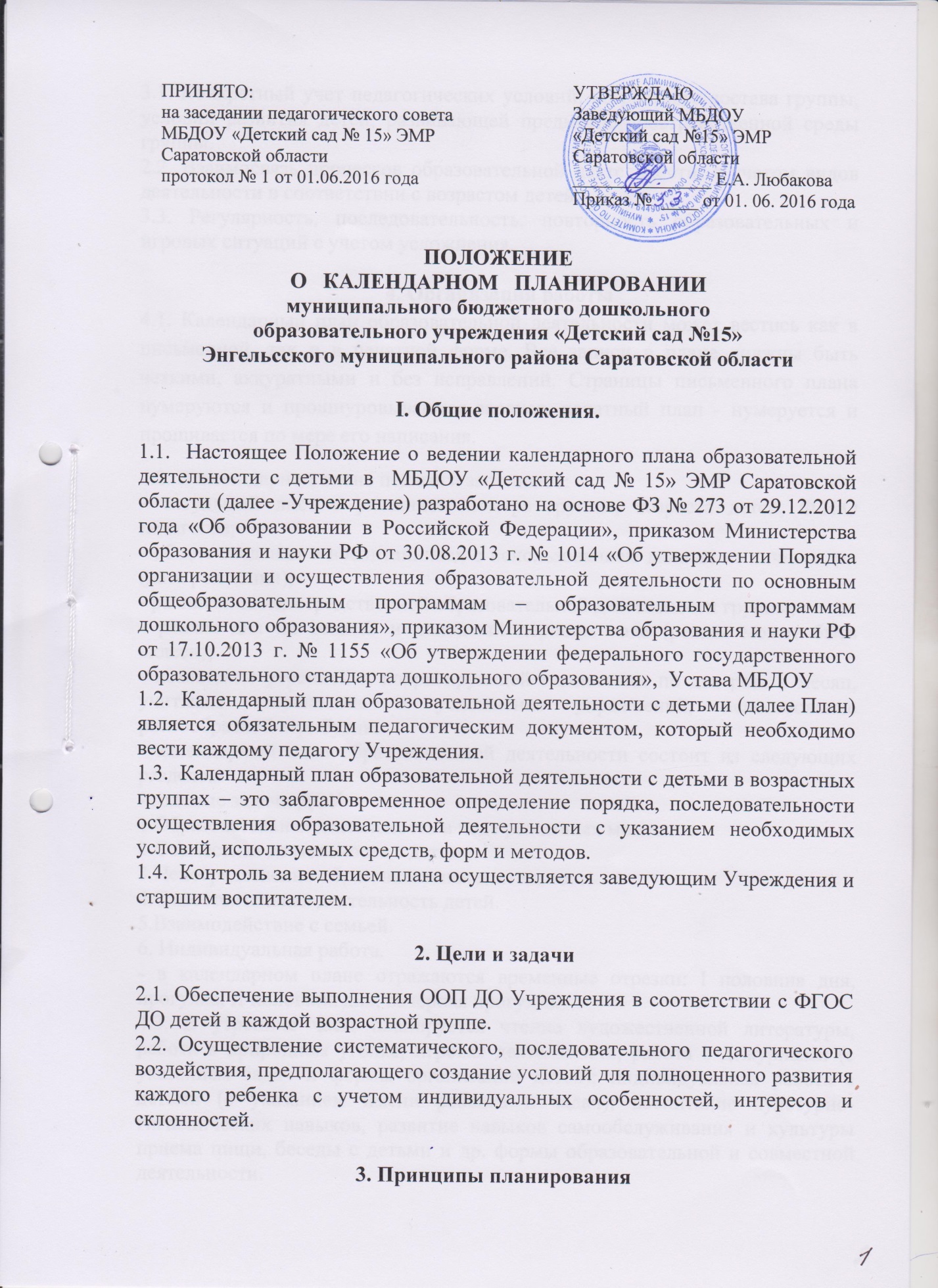 3.1. Конкретный учет педагогических условий: возрастного состава группы, условий развития детей, развивающей предметно-пространственной среды группы.2.2. Взаимосвязь процессов образовательной деятельности, с учетом видов деятельности в соответствии с возрастом детей.3.3. Регулярность, последовательность, повторность образовательных и игровых ситуаций с учетом усложнения.4. Организация работы4.1. Календарный план образовательной деятельности может вестись как в письменной, так и в печатной форме. Все записи в плане должны быть четкими, аккуратными и без исправлений. Страницы письменного плана нумеруются и прошнуровываются заранее, печатный план - нумеруется и прошивается по мере его написания. 4.2. В календарном плане педагоги заполняют:- титульный лист с указанием номера группы, возраста детей, Ф.И.О педагогов;- общие сведения о воспитанниках с использованием данных из личных дел (дата рождения);- расписание непосредственной образовательной деятельности группы;- режим дня на теплый и холодный периоды года (режим может быть вклеен);- комплексы утренней и корригирующей гимнастики по два раза в месяц, учитывая закрепление и усложнение упражнений, использование разнообразной атрибутики;- календарный план образовательной деятельности состоит из следующих разделов:- годовые задачи ДОУ1.Образовательная деятельность в ходе режимных моментов2.Совместная деятельность с детьми.3.Непосредственно образовательная деятельность.4.Самостоятельная деятельность детей.5.Взаимодействие с семьей.6. Индивидуальная работа.- в календарном плане отражаются временные отрезки: I половина дня, прогулка, II половина дня, вечерняя прогулка.4.3. В утренние часы планируется чтение художественной литературы, работа в природном уголке, игровая деятельность, работа с дежурными (с указанием задач и формы организации детей); индивидуальная работа с детьми (с указанием имени ребенка и задач); воспитание культурно-гигиенических навыков, развитие навыков самообслуживания и культуры приема пищи, беседы с детьми и др. формы образовательной и совместной деятельности.4.4. В план прогулки включаются: наблюдения, элементарная трудовая деятельность, игры разной подвижности, индивидуальная работа по развитию основных движений детей, сюжетно-ролевые игры, самостоятельная деятельность с детьми. В каждой части прогулки определятся задачи и форма организации деятельности.4.5. При планировании игровой деятельности воспитатель указывает вид игры, название, цели, форму организации игровой деятельности детей (при наличии картотеки указывается лишь ее вид и номер игры)4.6. Во второй половине дня планируется работа в уголке природы, уголке изобразительной деятельности детей, театрализованная и игровая деятельность (сюжетно-ролевые, настольные, дидактические, строительно-конструкторские игры), индивидуальная работа с детьми, прогулка.4.7. Непосредственно образовательная деятельность планируется в соответствии с Основной образовательной программой дошкольного образования МАДОУ на учебный год и в четкой последовательности с рабочей учебной программой, утвержденной на педагогическом совете. 5.Делопроизводство5.1.Календарный план образовательной деятельности является обязательным документам педагога.5.2.Контроль осуществляется старшим воспитателем дошкольного учреждения ежемесячно согласно графика  контроля.5.3.Срок хранения календарного плана 1 год.